ส่วนที่ ๑1.1  ที่ตั้งของหมู่บ้าน/ชุมชน/ตำบล  เดิมตำบลชีบนเป็นหมู่บ้านในเขตการปกครองของตำบลตลาดแร้ง อำเภอบ้านเขว้า ต่อมาปี พ.ศ. 2515  กระทรวงมหาดไทยประกาศ ตั้งและเปลี่ยนแปลงเขตตำบลในท้องที่อำเภอบ้านเขว้า จังหวัดชัยภูมิ ได้ประกาศตั้งตำบลชีบน  อำเภอบ้านเขว้า  ตั้งแต่วันที่ 30 กันยายน พ.ศ. 2530 โดยประกาศเมื่อวันที่  27  กันยายน  พ.ศ. 2515   ซึ่งปัจจุบันแยกการปกครองออกเป็น  12  หมู่บ้าน  และได้ยกฐานะจัดตั้งขึ้นตามพระราชบัญญัติสภาตำบลและองค์การบริหารส่วนตำบล พ.ศ.๒๕๓๗ และประกาศกระทรวงมหาดไทย เมื่อวันที่ ๓๐ มีนาคม พ.ศ.๒๕๓๙ องค์การบริหารส่วนตำบลชีบน มีพื้นที่ทั้งหมดประมาณ 130.864 ตารางกิโลเมตร หรือประมาณ  81,790 ไร่  โดยมีอาณาเขตติดต่อกับตำบลใกล้เคียงดังนี้ทิศเหนือ  ติดต่อกับตำบลภูแลนคา  อำเภอบ้านเขว้า  จังหวัดชัยภูมิ  โดยมีแนวเริ่มต้นจากลำน้ำชี บริเวณพิกัด QT902616 ไปทางทิศตะวันออกเฉียงใต้ตามหลักไม้แก่นริมถนชลประทานสายบ้านเขว้า – ห้วยน้ำคำ บริเวณพิกัด QT915628 ไปทางทิศตะวันออกเฉียงใต้ ตามถนนชลประทานสายบ้านเขว้า – ลำห้วยน้ำคำ ถึงหลักไม่แก่นบริเวณพิกัด QT940618  ไปตามทางเกวียน ถึงหลักไม้แก่นที่สันเขาสงแคนกับเขากวาง บริเวณพิกัด QT970616 ไปตามหลักไม่แก่นทีปักไว้เป็นระยะๆ ถึงหลักไม้แก่นริมถนนชลประทานสายบ้านเขว้า – ห้วยน้ำคำ ผ่านสันเขาจอมจ้อง ผ่านทางแยกบ้านซับปลากั้ง – หนองกระทุ่ม สิ้นสุดแนวเขตที่บริเวณพิกัด QT990602  รวมระยะทางด้านทิศเหนือประมาณ 13 กิโลเมตร ทิศตะวันออก	ติดต่อกับตำบลตำบลตลาดแร้ง  อำเภอบ้านเขว้า  จังหวัดชัยภูมิ  โดยมีแนวเขตเริ่มต้นจาก  หลักไม้แก่นริมถนนชลประทานบ้านเขว้า – ห้วยน้ำคำ  บริเวณพิกัด  QT990602  ไปทางทิศใต้  ตามลำห้วย  สิ้นสุดแนวเขตที่หลักไม้แก่น ริมลำน้ำชี  บริเวณพิกัด  QT ๙๙๐๔๗0 ระยะทางด้านทิศตะวันออกประมาณ  ๖  กิโลเมตรทิศใต้	ติดต่อตำบลตลาดแร้ง อำเภอบ้านเขว้า จังหวัดชัยภูมิ โดยมีแนวเขตที่หลักไม้แก่น ริมลำน้ำชี บริเวณพิกัด QT990470 ไปทางทิศตะวันออกเฉียงใต้ตามลำน้ำชีสิ้นสุดแนวเขตที่ลำน้ำชี บริเวณพิกัด  QT   ๙๙๐๔๗๘   ไปทางทิศตะวันตกเฉียงเหนือตามลำน้ำชีตลอดแนว   สิ้นสุดที่หลักไม้แก่นริมลำน้ำชี  บริเวณพิกัด  QT ๙๓๐๕๔๐  รวมระยะทางด้านทิศใต้ประมาณ 20  กิโลเมตรทิศตะวันตก	ติดต่อกับตำบลห้วยแย้   อำเภอหนองบัวระเหว  จังหวัดชัยภูมิ  โดยมีแนวเขตเริ่มต้นจากลำน้ำชี ด้านทิศใต้ของบ้านหนองกระทุ่ม บริเวณพิกัด QT530540 ไปทางทิศตะวันออกเฉียงเหนือตามลำน้ำชี สิ้นสุดแนวเขตที่ลำชี บริเวณพิกัด QT902616 รวมระยะทางทิศตะวันตกประมาณ 17   กิโลเมตรแผนที่องค์การบริหารส่วนตำบลชีบนอำเภอบ้านเขว้า  จังหวัดชัยภูมิ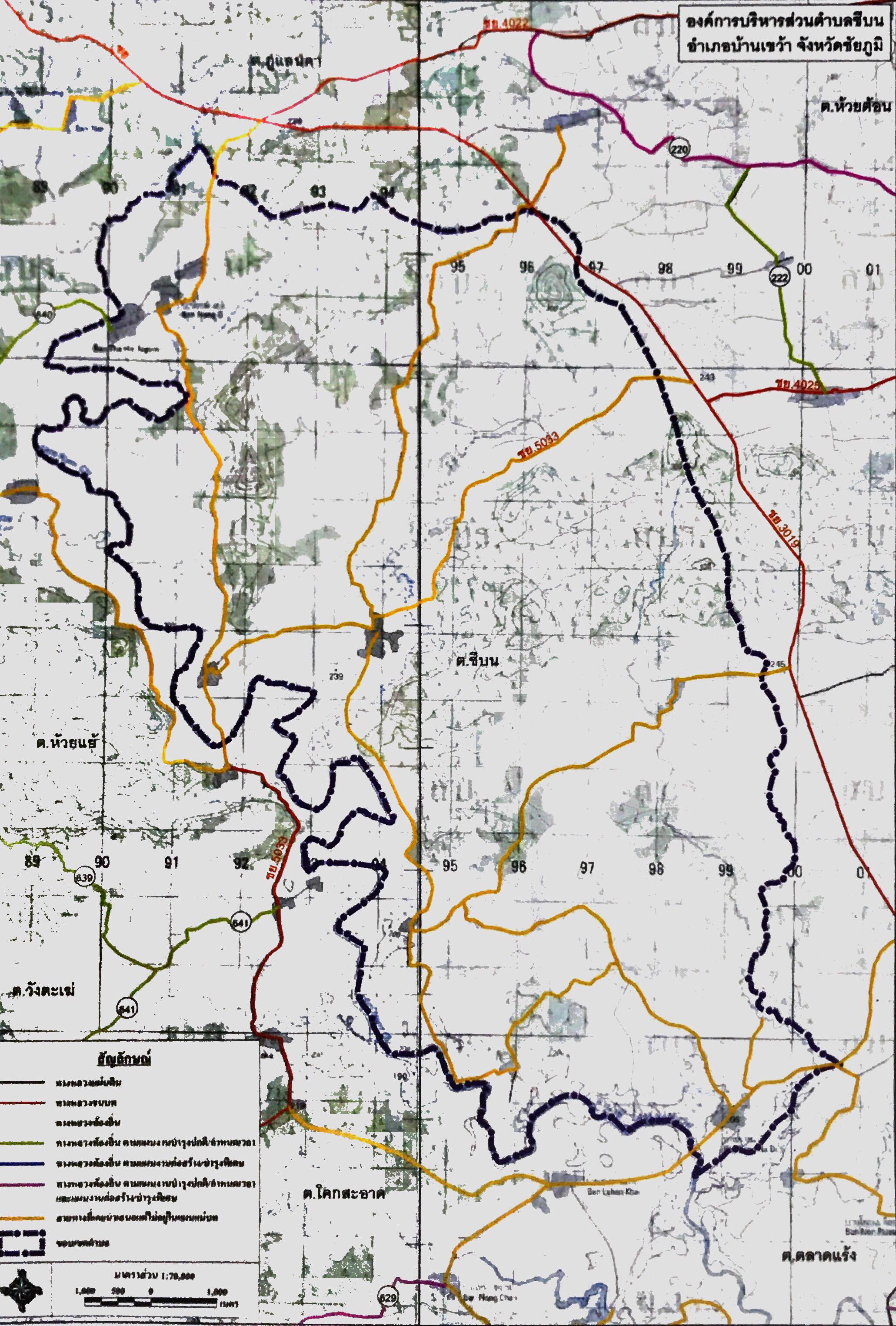 1.2  ลักษณะภูมิประเทศ  องค์การบริหารส่วนตำบลชีบน มีลักษณะป่าไม้ผลัดใบ คือป่าที่มีต้นไม้ซึ่งจะผลัดใบในฤดูแล้งเมื่อต้นไม้ขาดน้ำ บริเวณที่เป็นที่ราบ และเชิงเขาที่มีดินแห้ง เป็นดินลูกรังหรือหินกรวดลูกรัง ซึ่งเป็นดินโปร่งถ่ายเทน้ำได้ดี เป็นป่าโปร่ง มีต้นไม้ขนาดความสูง ปานกลาง หรือต่ำและมีหญ้าสูงเป็นพันธุ์ไม้ปกคลุมดินกับมีไม้พุ่มชนิดต่าง ๆ  มีไม้ป่าเบญจพรรณด้วย เช่น ไม้เต็ง ไม้รัง ไม้พลวง ไม้เหียง ไม้ชิงชัน ไม้พยุง 
ไม้กราดหรือสะแบง เป็นต้น ซึ่งเป็นไม้เนื้อแข็งที่มีคุณค่าทางเศรษฐกิจ  และมีสภาพทั่วไปของพื้นที่เป็นที่ราบลุ่ม แม่น้ำชีไหลผ่าน  มีลำห้วย  คลอง  และสระน้ำกระจายตามพื้นที่  จึงเหมาะแก่การทำการเกษตร	1.3  ลักษณะภูมิอากาศ  สภาพอากาศทั่วไปของเขตพื้นที่ตำบลชีบนมีความคล้ายคลึงภูมิภาคตะวันออกเฉียงเหนือตอนล่างโดยทั่วไปจำแนกได้ ดังนี้		ฤดูร้อน เริ่มต้นระหว่างเดือนกุมภาพันธ์ - เมษายน อากาศร้อนจัดและแล้งจัดติดต่อเป็นระยะเวลานานความชื้นในอากาศมีน้อย และมีพายุฤดูร้อนเป็นบางช่วงที่มีคลื่นความร้อนปกคลุม อุณหภูมิสูงสุดประมาณ 35 - 40 องศาเซลเซียส          		ฤดูฝน เริ่มต้นระหว่างเดือนพฤษภาคม - ตุลาคม อากาศร้อนและมีพายุลมฝนฟ้าคะนองลมแรงกว่าปีที่แล้วและมีภาวะฝนทิ้งช่วงในบางช่วง ปริมาณน้ำฝนเกณฑ์เฉลี่ย 630.1 มิลลิเมตร ต่อปี ฤดูหนาว เริ่มต้นระหว่างเดือนพฤศจิกายน - มกราคม อุณหภูมิต่ำสุดประมาณ 15 องศาเซลเซียส๑.4  ลักษณะของดิน  สภาพดินในเขตตำบลชีบนจำนวน ร้อยละ 90 มีลักษณะเป็นดินร่วนปนทรายประมาณ ๒  ใน ๔ ส่วน   ดินเหนียว ๑  ใน ๔ ส่วน  ดินลูกรังและชั้นหินอีก ๑ ส่วน  สภาพพื้นที่ทำการเกษตร  เป็นพื้นที่ไร่  ประมาณ 5๐ % ที่นาประมาณ ๓๐%  ทำการปศุสัตย์ 1๐% อื่นๆ ๑๐% ซึ่งสภาพพื้นที่ดังกล่าวขาดความอุดมสมบูรณ์ผลผลิตที่ได้ไม่คุ้มกับการลงทุน เพราะไม่มีแหล่งน้ำหล่อเลี้ยงพืชผลในฤดูแล้งซึ่งทำให้ผลผลิตได้ไม่เต็มที่            		2.1 เขตการปกครอง  องค์การบริหารส่วนตำบลชีบน ประกอบด้วยหมู่บ้าน 12 หมู่บ้านมีพื้นที่อยู่ในองค์การบริหารส่วนตำบลทั้งหมด 12 หมู่บ้าน ดังนี้หมู่ที่  1  บ้านหนองอ้อ		ผู้ปกครอง  นายเอกชัย  นามหนองอ้อ   	ผู้ใหญ่บ้านหมู่ที่  2  บ้านวังกำแพง		ผู้ปกครอง  นายนิยม  ยนต์ชัย		ผู้ใหญ่บ้านหมู่ที่  3  บ้านหนองกระทุ่ม	ผู้ปกครอง  นายอำพร  เมตรมิตร    	ผู้ใหญ่บ้านหมู่ที่  4  บ้านหินลาด		ผู้ปกครอง  นายสุคิม  ศุพมาตรย์		ผู้ใหญ่บ้านหมู่ที่  5  บ้านยางนาดี		ผู้ปกครอง  นายรังสรรค์  โสมคำ		ผู้ใหญ่บ้าน หมู่ที่  6  บ้านสงแคน		ผู้ปกครอง  นายสุพจน์ เฝดสูงเนิน       	กำนันตำบลชีบนหมู่ที่  7  บ้านกุดตะเคียน		ผู้ปกครอง  นางบุปผา สงค์ชนะ	   	ผู้ใหญ่บ้านหมู่ที่  8  บ้านโนนนาพวง		ผู้ปกครอง  นายบัญชา ดนตรี		ผู้ใหญ่บ้านหมู่ที่  9  บ้านใหม่หนองแดง	ผู้ปกครอง  นายธนดล โอวาทวงศ์    	ผู้ใหญ่บ้านหมู่ที่  10  บ้านยางนาดี		ผู้ปกครอง  นายสนิท พรหมรูป		ผู้ใหญ่บ้านหมู่ที่  11  บ้านหนองกระทุ่ม	ผู้ปกครอง  นายอนุชา ทองภูบาล		ผู้ใหญ่บ้าน หมู่ที่  12  บ้านหนองอ้อ		ผู้ปกครอง  นายอภิชัย อ้อชัยภูมิ       	ผู้ใหญ่บ้าน2.2 การเลือกตั้ง  องค์การบริหารส่วนตำบลชีบน มีทั้งหมด 12  หมู่บ้าน  ประชาชนให้ความร่วมมือด้านการเลือกตั้งเป็นอย่างดี  เช่น  การเลือกตั้งสมาชิกสภาองค์การบริหารส่วนตำบลและนายกองค์การบริหารส่วนตำบล  ในปี พ.ศ. ๒๕๖๔  ประชาชนมาใช้สิทธิเลือกตั้ง จำนวนผู้มาใช้สิทธิเลือกตั้ง 2,798 คน  จากผู้มีสิทธิเลือกตั้งทั้งสิ้น  4,298 คน  คิดเป็นร้อยละ  65.10 ปัญหาคือการแข่งขันทางการเมืองค่อนข้างสูง มีจุดที่น่าสังเกตคือ มีการย้ายเข้าย้ายออกช่วงที่จะมีการเลือกตั้ง ไม่ว่าจะเป็นการเลือกผู้ใหญ่บ้าน  สมาชิกสภา  นายกองค์การบริหารส่วนตำบล  โดยเฉพาะ การคัดเลือกผู้ใหญ่บ้าน  การแก้ไขปัญหาขององค์การบริหารส่วนตำบล คือ ขอความร่วมมือ  ผู้นำ  เจ้าหน้าที่ที่มีหน้าที่รับผิดชอบให้ระมัดระวัง สอดส่องพฤติกรรมและให้รายงานอำเภอทราบ  การรณรงค์  ประชาสัมพันธ์  ให้ข้อมูลที่ถูกต้อง  เกี่ยวกับข้อกฎหมายของการเลือกตั้งที่กระทำได้และทำไม่ได้ให้ประชาชนได้รับทราบ ปัญหาต่างๆ ที่เกิดขึ้นองค์การบริหารส่วนตำบลก็ได้พยายามแก้ไข  โดยเรื่องจากการประชุมประชาคมท้องถิ่นทุกหมู่บ้านในเขตองค์การบริหารส่วนตำบลในการจัดทำแผนพัฒนาท้องถิ่น 		จำนวนผู้มาใช้สิทธิเลือกตั้ง ครั้งล่าสุด (พ.ศ. ๒๕๖๔)-  จำนวนผู้มาใช้สิทธิเลือกตั้งสมาชิกสภาองค์การบริหารส่วนตำบล  และนายกองค์การบริหารส่วนตำบล  ๓,๖๖๙ คน  จากผู้มีสิทธิเลือกตั้งทั้งสิ้น  4,๗๖๙ คน  คิดเป็นร้อยละ  ๗6  3.1  ข้อมูลเกี่ยวกับจำนวนประชากร  หมายเหตุ  :  ข้อมูลจากสำนักทะเบียนอำเภอบ้านเขว้า  ณ เดือน  มิถุนายน  พ.ศ. 25๖๔หมายเหตุ  :  ข้อมูลจากสำนักทะเบียนอำเภอบ้านเขว้า  ณ เดือน  มิถุนายน  พ.ศ. 25๖๔3.2 ช่วงอายุและจำนวนประชากรหมายเหตุ  :  ข้อมูลจากสำนักทะเบียนอำเภอบ้านเขว้า ณ เดือน  กุมภาพันธ์  พ.ศ. 25๖๕ 	4.1  การศึกษา 		ด้านการศึกษาในเขตองค์การบริหารส่วนตำบลชีบน  มีการจัดการด้านการศึกษา  โดยมีศูนย์พัฒนาเด็กเล็กสังกัดองค์การบริหารส่วนตำบลชีบน จำนวน 5 แห่ง มีโรงเรียนสังกัด สำนักงานคณะกรรมการการศึกษาขั้นพื้นฐาน (สพฐ.)  จำนวน  ๖  แห่ง  ตามข้อมูล  ดังนี้  ศูนย์พัฒนาเด็กเล็กก่อนวัยเรียน ประจำปีการศึกษา พ.ศ. ๒๕๖๒  ศูนย์พัฒนาเด็กเล็กวัดท่าสง่า-  มีครูผู้ดูแลเด็ก		จำนวน    1 	คน   -  มีผู้ช่วยครูผู้ดูแลเด็ก	จำนวน    1   	คน		  ศูนย์พัฒนาเด็กวัดโนนนาพวง-  มีครูผู้ดูแลเด็ก  	จำนวน    1 	คน   -  มีผู้ช่วยครูผู้ดูแลเด็ก	จำนวน    1  	คน  ศูนย์พัฒนาเด็กเล็กวัดจำปาทอง-  มีครูผู้ดูแลเด็ก		จำนวน    1 	คน   -  มีผู้ช่วยครูผู้ดูแลเด็ก	จำนวน    ๑  	คน		  ศูนย์พัฒนาเด็กเล็กวัดโคกสว่าง-  มีครูผู้ดูแลเด็ก  	จำนวน    1 	คน   -  มีผู้ช่วยครูผู้ดูแลเด็ก	จำนวน    1  	คน	 	  ศูนย์พัฒนาเด็กเล็กวัดหนองกระทุ่ม-  มีครูผู้ดูแลเด็ก  	จำนวน    1 	คน   -  มีผู้ช่วยครูผู้ดูแลเด็ก	จำนวน    3  	คนศูนย์การเรียนชุมชนตำบลชีบน   มีนักเรียนที่เข้าเรียนในศูนย์การเรียนชุมชน  12๔   คน แบ่งได้ดังนี้	ระดับประถมศึกษา		เป็นนักศึกษา      จำนวน  ๓  คนระดับมัธยมศึกษาตอนต้น		เป็นนักศึกษา	 จำนวน  ๔๑  คนระดับมัธยมศึกษาตอนปลาย	เป็นนักศึกษา	 จำนวน  ๘๐  คนข้อมูล  ณ  วันที่  20 พฤษภาคม  2562			ที่อ่านหนังสือประจำหมู่บ้าน    จำนวน  1    แห่ง  ดังนี้  				1 . ที่ทำการองค์การบริหารส่วนตำบลชีบน    สภาเด็กและเยาวชนตำบลชีบน	องค์การบริหารส่วนตำบลชีบน  ได้จัดตั้งสภาเด็กและเยาวชนขึ้น จำนวน  ๑  แห่ง  เพื่อเป็นองค์กรเครือข่ายเชื่อมโยงกลุ่มเด็กและเยาวชนในองค์การบริหารส่วนตำบลชีบนที่มีการดำเนินงานในด้านต่างๆ เข้าด้วยกันอย่างเป็นระบบ เพื่อแสวงหาแนวทางในการส่งเสริมและพัฒนาเด็กและเยาวชนภายในองค์การบริหารส่วนตำบลชีบนภายใต้หลักการ “เด็กนำผู้ใหญ่หนุน”  ซึ่งในปัจจุบันนี้สภาเด็กและเยาวชนเป็นองค์กรนิติบุคคล ภายใต้พระราชบัญญัติส่งเสริมการพัฒนาเด็กและเยาวชนแห่งชาติ พุทธศักราช 2550 และที่แก้ไขเพิ่มเติม (ฉบับที่ 2) พ.ศ. 2560  โดยสภาเด็กและเยาวชนมีสำนักงานตั้งอยู่ที่  องค์การบริหารส่วนตำบลชีบน  อำเภอบ้านเขว้า  จังหวัดชัยภูมิ  โดยได้ดำเนินการแต่งตั้งคณะกรรมการบริหารสภาเด็กและเยาวชน  เพื่อส่งเสริม สนับสนุน และประสานงานการดำเนินการของสภาเด็กและเยาวชน ข้อมูลโรงเรียนสังกัด สำนักงานคณะกรรมการการศึกษาขั้นพื้นฐาน (สพฐ.)หมายเหตุ  :  ข้อมูลจากสำนักงานคณะกรรมการการศึกษาขั้นพื้นฐาน  ณ วันที่ ๘ กุมภาพันธ์ ๒๕๖๕4.2  สาธารณสุข                	 	-  โรงพยาบาลส่งเสริมสุขภาพตำบล  จำนวน 2  แห่ง  ตั้งอยู่บ้านวังกำแพง  หมู่ที่  2 และบ้านยางนาดี หมู่ที่ 5 	-  ศูนย์สาธารณสุขมูลฐานชุมชน (ศสมช.)   12  แห่ง  หมู่ที่  1 – 12	 	-  ศูนย์สาธารณสุขมูลฐานโรงเรียน (ศสร.ร.)  6  แห่ง  หมู่ที่  ๑, ๒, 3 , 4 ,6 และ 5			-  อัตราการใช้ส้วมราดน้ำ  ร้อยละ  100๔.๓  อาชญากรรม		องค์การบริหารส่วนตำบลชีบนไม่มีเหตุอาชญากรรมเกิดขึ้น  แต่มีเหตุการณ์ลักขโมยทรัพย์สินประชาชน  และทำลายทรัพย์สินของราชการ  ซึ่งองค์การบริหารส่วนตำบลชีบนก็ได้ดำเนินการป้องกันการเกิดเหตุดังกล่าว จากการสำรวจข้อมูลพื้นฐานพบว่า  ส่วนมากครัวเรือนมีการป้องกันอุบัติภัยอย่างถูกวิธี  มีความปลอดภัยในชีวิตและทรัพย์สิน ปัญหาคือจากข้อมูลที่สำรวจพบว่ามีการป้องกันอุบัติเหตุ  อาชญากรรม  วิธีการแก้ปัญหาขององค์การบริหารส่วนตำบลชีบนในปีงบประมาณ 256๔ นั้นได้ตั้งจุดตรวจ จุดสกัด จุดบริการ  ในช่วงเทศกาลที่มีวันหยุดหลายวันเพื่ออำนวยความสะดวกให้กับประชาชน  แต่ปัญหาที่พบเป็นประจำคือการทะเลาะวิวาทของกลุ่มวัยรุ่นโดยเฉพาะในสถานที่จัดงานดนตรี งานมหรสพ เป็นปัญหาที่ชุมชนได้รับผลกระทบเป็นอย่างมาก  การแก้ไขปัญหา คือการแจ้งเตือนให้ผู้ปกครองดูแลบุตรหลานของตน  ประชาสัมพันธ์ให้ทราบถึงผลกระทบ  ผลเสียหาย  และโทษที่ได้รับจากการเกิดเหตุทะเลาะวิวาท  การขอความร่วมมือไปยังผู้นำ การขอกำลังจาก ตำรวจ ผู้นำอปพร.  เพื่อระงับเหตุไม่ให้เกิดความรุนแรง  แต่จะไม่ให้เกิดขึ้นเลยยังเป็นปัญหาที่ปัจจุบันไม่สามารถที่จะแก้ไขได้  ทั้งที่มีการร่วมมือกันหลายฝ่าย เป็นเรื่องที่ทางองค์การบริหารส่วนตำบลชีบนจะต้องหาวิธีที่จะแก้ไขปัญหาให้กับประชาชนต่อไปตามอำนาจหน้าที่ที่สามารถดำเนินการได้             ๔.๔  ยาเสพติดปัญหายาเสพติดในองค์การบริหารส่วนตำบลชีบน  จากการที่ทางสถานีตำรวจภูธรบ้านเขว้าได้แจ้งให้กับองค์การบริหารส่วนตำบลชีบนทราบนั้นพบว่าในเขตองค์การบริหารส่วนตำบลชีบนมีผู้ที่ติดยาเสพติดแต่เมื่อเทียบกับพื้นที่อื่นถือว่าน้อย และยังไม่พบผู้ค้า เหตุผลก็เนื่องมาจากว่าได้รับความร่วมมือกับทางผู้นำ  ประชาชน  หน่วยงานขององค์การบริหารส่วนตำบลชีบนที่ช่วยสอดส่องดูแลอยู่เป็นประจำ การแก้ไขปัญหาขององค์การบริหารส่วนตำบลชีบนสามารถทำได้เฉพาะตามอำนาจหน้าที่เท่านั้น เช่น การณรงค์  การประชาสัมพันธ์  การฝึกอบรมให้ความรู้  ถ้านอกเหนือจากอำนาจหน้าที่  ก็เป็นเรื่องของอำเภอหรือตำรวจแล้วแต่กรณี ทั้งนี้ องค์การบริหารส่วนตำบลชีบนก็ได้ให้ความร่วมมือด้วยดีมาโดยตลอด  ตามที่องค์การบริหารส่วนตำบลชีบนได้ดำเนินโครงการสำรวจข้อมูลพื้นฐานในเขตองค์การบริหารส่วนตำบลชีบนประจำปีงบประมาณ พ.ศ. ๒๕๖๔ เพื่อนำผลการสำรวจมาพิจารณาแก้ไขปัญหาที่เกิดขึ้น	๔.๕  การสังคมสังเคราะห์		องค์การบริหารส่วนตำบลชีบนได้ดำเนินการด้านสังคมสังเคราะห์ ดังนี้(๑)  ดำเนินการจ่ายเบี้ยยังชีพให้กับผู้สูงอายุ  ผู้พิการ  และผู้ป่วยเอดส์  (๒)  รับลงทะเบียนและประสานโครงการเงินอุดหนุนเพื่อการเลี้ยงดูเด็กแรกเกิด(๓)  ประสานการทำบัตรผู้พิการ(๔)  จัดตั้งกลุ่มผู้สูงอายุ(๕)  ดำเนินการโครงการฝึกอบรมทักษะอาชีพให้กับประชาชนทั่วไป(๖)  ดำเนินโครงการสงเคราะห์ครอบครัวผู้ยากไร้ที่ตกเกณฑ์ จปฐ. 	 (๗)  ดำเนินโครงการสร้างและซ่อมที่อยู่อาศัยให้กับผู้ยากไร้  รายได้น้อย  ผู้ด้อยโอกาสไร้ที่พึ่ง (๘)  อุดหนุนกองทุนสวัสดิการชุมชน(๙)  ประสานการให้ความช่วยเหลือของจังหวัด อำเภอ หน่วยงานต่างๆ ที่ให้การสนับสนุน             5.1 การคมนาคมขนส่ง	องค์การบริหารส่วนตำบลชีบน ไม่มี บขส. แต่จะเป็นเส้นทางที่รถผ่านโดยวิ่งจากชัยภูมิ ผ่านอำเภอบ้านเขว้าไปตำบลภูแลนคา เข้าเขตพื้นที่ตำบลชีบน ไปยังตำบลห้วยแย้อำเภอหนองบัวระเหว และจากตำบลตลาดแร้ง เข้าเขตตำบลชีบนไปยังเขตตำบลโคกสะอาดอำเภอหนองบัวระเหว จังหวัดชัยภูมิ	5.2 การไฟฟ้าการขยายเขตไฟฟ้า ปัจจุบันมีไฟฟ้าใช้ทุกครัวเรือน คิดเป็น ๑๐๐ เปอร์เซ็นต์  ปัญหาคือไฟฟ้าส่องสว่างทางหรือที่สาธารณะยังไม่สามารถดำเนินการครอบคลุมพื้นที่ได้ทั้งหมด  เนื่องจากพื้นที่ที่มีความต้องการให้ติดตั้งไฟฟ้าส่องสว่างนั้นยังไม่เป็นที่สาธารณะ  องค์การบริหารส่วนตำบลจึงไม่สามารถดำเนินการได้เช่นเดียวกับถนน การแก้ปัญหาคือ  ประสานความร่วมมือกันในหลายๆ ฝ่าย เพื่อที่จะทำความเข้าใจกับประชาชนในพื้นที่  และวิธีการที่จะดำเนินการแก้ไขอย่างไร  ทั้งนี้  องค์การบริหารส่วนตำบลก็ได้ตั้งงบประมาณในส่วนนี้ไว้แล้ว และได้แจ้งประชาสัมพันธ์ให้ประชาชนได้รับทราบถึงเหตุผลเพื่อที่จะได้ช่วยกันแก้ไขปัญหาให้กับประชาชน ๕.๓ การประปาการประปาขององค์การบริหารส่วนตำบลชีบนไม่มีกิจการประปาแต่ละหมู่บ้านได้บริหารจัดการเอง และทุกหมู่บ้านสามารถให้บริการได้ครอบคลุมทุกหลังคาเรือน  คิดเป็น ๑๐๐ เปอร์เซ็นต์  แต่จะมีปัญหาในปีที่ผ่านมามีบางหมู่บ้านที่เกิดได้ปัญหาภัยแล้งซึ่งทางองค์การบริหารส่วนตำบลชีบนได้แก้ไขปัญหาโดยการใช้เครื่องสูบน้ำจากแม่น้ำชีไปยังสระที่ใช้ระบบประปาและสามารถแก้ไขปัญหาให้ประชาชนได้ องค์การบริหารส่วนตำบลก็ได้นำโครงการเกี่ยวกับพัฒนาแหล่งน้ำบรรจุในแผนพัฒนาสี่ปีเพื่อที่จะพิจารณาดำเนินการในปีต่อไป  เมื่อมีงบประมาณและความจำเป็นก็สามารถดำเนินโครงการได้ต่อเนื่อง  เพื่อตอบสนองต่อความต้องการของประชาชนต่อไป  แหล่งน้ำดิบที่ใช้ผลิตน้ำประปาได้จาก  แม่น้ำชี  ลำห้วยสาธารณะ แหล่งน้ำผิวดิน           5.4 โทรศัพท์ปัจจุบันในพื้นที่องค์การบริหารส่วนตำบลชีบน  ไม่มีโทรศัพท์สาธารณะ เนื่องจากประชาชนได้นิยมใช้โทรศัพท์ส่วนบุคคลแทน ซึ่งสามารถติดต่อสื่อสารได้รวดเร็ว และสามารถใช้ระบบอินเตอร์เน็ตได้ เช่น  โทรศัพท์มือถือ  สำหรับสถานที่ราชการยังคงใช้ระบบโทรศัพท์พื้นฐานในการติดต่อสื่อสาร  ใช้อยู่     	5.5  ไปรษณีย์/การสื่อสาร/การขนส่ง  และวัสดุ  ครุภัณฑ์		องค์การบริหารส่วนตำบลชีบน  ไม่มีไปรษณีย์  แต่มีบริการไปรษณีย์จากไปรษณีย์ประจำอำเภอ  ซึ่งมี  จำนวน  1  แห่ง  ให้บริการ เวลา  ๐๘.๐๐ –  ๑๖.๐๐ น.  ในวันจันทร์ – เสาร์ (วันเสาร์ครึ่งวัน)  หยุดวันอาทิตย์  และมีบริการรถขนส่งเอกชน   จำนวน  ๑  แห่ง  อยู่ที่อำเภอบ้านเขว้า ให้บริการในทุกวัน		-  มีหอกระจายข่าวประจำหมู่บ้านมีครบทั้ง 12 หมู่บ้าน		-  มีบริการให้ใช้อินเตอร์เน็ตฟรี  ที่ทำการองค์การบริหารส่วนตำบลชีบน		-  องค์การบริหารส่วนตำบลชีบน  มีวัสดุ ครุภัณฑ์ในการปฏิบัติหน้าที่  แต่ก็มีบางรายการที่ยังขาดแคลนเนื่องจากมีงบประมาณไม่เพียงพอ วัสดุ ครุภัณฑ์ต่างๆ นั้นมีไว้สำหรับการปฏิบัติหน้าที่ของเจ้าหน้าที่องค์การบริหารส่วนตำบลชีบนในการดำเนินภารกิจบริการสาธารณะเพื่อประโยชน์ของประชาชนเท่านั้น  แต่หากประชาชนเดือดร้อน หรือหน่วยงานอื่นเดือนร้อน ก็สามารถมายืมใช้ได้	6.1  การเกษตร		พื้นที่องค์การบริหารส่วนตำบลชีบน ประชากรส่วนใหญ่ประกอบอาชีพเกษตรกรรม  โดยมีกิจกรรมการเกษตรที่สำคัญ  ได้แก่  ทำนา  ทำไร่  รองลงมา คือ เลี้ยงสัตว์  รับจ้าง  นอกจากนี้ยังมีกิจกรรมอื่นๆ ซึ่งไม่สามารถจำแนกเป็นรายหมู่บ้านได้  คือ ทำสวนผลไม้ ตามลำดับ (ข้อมูล จปฐ. ปี 25๖๔)ตำบลชีบน อำเภอบ้านเขว้า จังหวัดชัยภูมิ	แหล่งตลาดทางการเกษตรเกษตรกรที่ปลูกอ้อยโรงงานนำผลผลิตไปขายที่โรงงานน้ำตาลในอำเภอแก้งสนามนาง และอำเภอพิมาย  จังหวัดนครราชสีมา เกษตรกรที่ปลูกมันสำปะหลังนำผลผลิตไปขายที่แหล่งรับซื้อในอำเภอหนองบัวระเหว และในอำเภอจัตุรัส จังหวัดชัยภูมิ เกษตรกรที่ปลูกข้าวนำผลผลิตไปขายที่ร้านรับซื้อ  สหกรณ์การเกษตร และโรงสี ในอำเภอหนองบัวระเหว และอำเภอบ้านเขว้า  จังหวัดชัยภูมิ  เกษตรกรที่เลี้ยงสัตว์มีพ่อค้ามารับซื้อ หรือบางส่วนนำไปจำหน่ายที่ตลาดนัด  ดังตารางต่อไปนี้แหล่งตลาดทางการเกษตรในตำบลหมายเหตุ  :  ระยะทางจากที่ทำการองค์การบริหารส่วนตำบลถึงแหล่งตลาด6.2  การประมง		ในเขตองค์การบริหารส่วนตำบลชีบนไม่มีการประมง  เป็นการจับปลาตามธรรมชาติในบริโภคในครัวเรือนตามฤดูกาลเท่านั้น		6.3  การปศุสัตว์การปศุสัตว์ในเขตองค์การบริหารส่วนตำบลชีบน  เป็นการประกอบการในลักษณะเลี้ยงในครัวเรือนเป็นอาชีพหลักและอาชีพเสริม เช่น  การเลี้ยงไก่  เป็ด  โค  สุกร  กระบือ  เพื่อจำหน่ายและบริโภคเองในครัวเรือน	6.4  การบริการร้านเสริมสวย			จำนวน		1	แห่ง	     	6.5  การท่องเที่ยว		ในเขตพื้นที่องค์การบริหารส่วนตำบลชีบนไม่มีแหล่งท่องเที่ยว  แต่ได้ส่งเสริมการท่องเที่ยวให้เกิดขึ้นในพื้นที่ เช่น การจัดงานประเพณีต่างๆ ชาวญัฮกุร การส่งเสริมการปั่นจักรยาน และส่งเสริมกิจกรรมของวัด 	6.6 อุตสาหกรรมในเขตองค์การบริหารส่วนตำบลชีบนไม่มีอุตสาหกรรม  แต่มีการประกอบโรงสีขนาดเล็ก   จำนวน  ๓4  แห่ง 	6.7  การพาณิชย์และกลุ่มอาชีพการพาณิชย์เสาสัญญาณ		3	แห่ง	ฟาร์มไก่ 	 	    2    	แห่งโรงขนมจีน		1 	แห่ง	ร้านตัดผม 		    1	แห่งเครนอ้อย		1	แห่ง	บ้านเช่า		  	    2	แห่งร้านค้าต่างๆ		60	แห่ง	โรงสีข้าว		    34	แห่งร้านอาหาร		8      	แห่ง	ร้านซ่อมรถ		    5	แห่ง
	บ้านเช่า			2         แห่ง 	องค์กร/กลุ่มอาชีพ  		จากการจัดเวทีชุมชนและสอบถามตัวแทนกลุ่มและองค์กรในชุมชน ทำให้ได้ข้อมูลกลุ่มต่างๆ ในตำบลชีบน ดังนี้ กลุ่มเย็บผ้าขาวม้า กลุ่มทอเสื่อกก กลุ่มจักสาน  และกลุ่มผลิตปุ๋ยชีวภาพ  ในจำนวนดังกล่าวมีกลุ่มที่น่าสนใจ เช่น กลุ่มผลิตปุ๋ยชีวภาพ หมู่ที่ 3 , 11 ซึ่งเป็นการผลิตหมุนเวียนเพื่อนำมาใช้ในกลุ่ม  และ กลุ่มจัดทำพวงหรีด  หมู่ที่ ๘  ซึ่งเป็นสิ้นค้าพื้นบ้านระดับตำบล ตาราง  องค์กร/กลุ่มอาชีพในตำบลชีบน6.8 แรงงาน		จากการสำรวจข้อมูลพื้นฐานพบว่า  ประชากรที่มีอายุ  ๑๕ – ๖๐  ปี อยู่ในกำลังแรงงาน ร้อยละ  ๙๕  เมื่อเทียบกับอัตราส่วนกับจังหวัด ร้อยละ  ๗๓.๙๙  ซึ่งสูงกว่ามาก  แต่ค่าแรงในพื้นที่ต่ำกว่าระดับจังหวัด  โดยเฉพาะแรงงานด้านการเกษตร  ประชากรอายุระหว่าง  ๒๕ – ๕๐ ปี บางส่วน ไปรับจ้างทำงานนอกพื้นที่  รวมทั้งแรงงานที่ไปทำงานต่างประเทศ  ปัญหาที่พบคือ ประชากรต้องไปทำงานนอกพื้นที่ในเมืองที่มีโรงงานอุตสาหกรรม  บริษัท  ห้างร้านใหญ่ๆ  เพราะในพื้นที่ไม่มีโรงงานอุตสาหกรรมที่มีการจ้างแรงงานเยอะ ๗.1  การนับถือศาสนา	ประชาชนในตำบลชีบนจะนับถือศาสนาพุทธโดยมีศาสนาสถานคือ วัด 10 แห่ง สำนักสงฆ์ 5 แห่ง ดังนี้7.2  ประเพณีและงานประจำปี-  ประเพณีวันขึ้นปีใหม่			ประมาณเดือน	มกราคม-  งานประจำปีเจ้าพญาแล อำเภอบ้านเขว้า	ประมาณเดือน	กุมภาพันธ์-  ประเพณีทำบุญกลางบ้าน		ประมาณเดือน	พฤษภาคม-  ประเพณีวันสงกรานต์ 			ประมาณเดือน	เมษายน-  ประเพณีชาวญัฮกุร			ประมาณเดือน	เมษายน-  ประเพณีลอยกระทง			ประมาณเดือน	พฤศจิกายน-  ประเพณีวันเข้าพรรษา  ออกพรรษา	ประมาณเดือน  กรกฎาคม  ตุลาคม  7.๓  ภูมิปัญญาท้องถิ่น ภาษาถิ่น		ภูมิปัญญาท้องถิ่น  ประชาชนในเขตพื้นที่ได้อนุรักษ์ภูมิปัญญาท้องถิ่น  ได้แก่  วิธีการทอเสื่อจากต้นกก  สานแห		ภาษาถิ่น  ประชาชนส่วนใหญ่พูดภาษาอีสาน อีกกลุ่มคือ ญัฮกุร คือ ชุมชนที่ใช้ภาษามอญโบราณ กลุ่มชนดังกล่าว เรียกตนเองว่า “ญัฮกุร” (Nyah-Kur) แปลว่า “คนภูเขา” คนไทยในเมืองเรียกชนกลุ่มนี้ว่า “ชาวบน” ส่วนใหญ่อาศัยเขตพื้นที่บ้านวังกำแพง หมู่ที่ 2 ตำบลชีบน อำเภอบ้านเขว้า จังหวัดชัยภูมิ7.๔  สินค้าพื้นเมืองและของที่ระลึก		ประชาชนในตำบลชีบนได้มีสินค้าพื้นเมืองและของฝากส่วนใหญ่จะเป็น สื่อกก ผ้าขาวม้า ที่บ้านยางนาดี หมู่ที่ 5 หมู่ที่ 10  ในพื้นที่มีต้นกกที่มีอยู่ตามธรรมชาติอย่างมากมาย และประชาชนเริ่มหันมาปลูกต้นกก เพื่อผลิตสื่อกก ของกลุ่มผู้สูงอายุในตำบล 8.๑ น้ำ  ที่ใช่ในการอุปโภค-บริโภค  เป็นน้ำที่ได้จากน้ำฝน และน้ำดิบ หนองน้ำสาธารณะ จากแม่น้ำชี  ซึ่งจะต้องนำมาผ่านกระบวนการของระบบประปา 8.๒ ป่าไม้  ในเขตพื้นที่องค์การบริหารส่วนตำบลชีบน ลักษณะของไม้/ป่าไม้  มีลักษณะป่าไม้ผลัดใบ คือป่าที่มีต้นไม้ซึ่งจะผลัดใบในฤดูแล้งเมื่อต้นไม้ขาดน้ำ บริเวณที่เป็นที่ราบหรือเชิงเขาที่มีดินแห้งหรือเป็นดินลูกรังหรือหินกรวดลูกรัง ซึ่งเป็นดินโปร่งถ่ายเทน้ำได้ดี เป็นป่าโปร่ง มีต้นไม้ขนาดความสูง ปานกลางหรือต่ำและมีหญ้าสูงเป็นพันธุ์ไม้ปกคลุมดินกับมีไม้พุ่มชนิดต่าง ๆ  มีไม้ป่าเบญจพรรณด้วย เช่น ไม้เต็ง ไม้รัง ไม้พลวง ไม้เหียง ไม้ชิงชัน ไม้พยุง ไม้กราดหรือสะแบง เป็นต้น ซึ่งเป็นไม้เนื้อแข็งที่มีคุณค่าทางเศรษฐกิจ  8.๓ ภูเขา  ในเขตพื้นที่องค์การบริหารส่วนตำบลชีบนมีพื้นที่ติดระหว่างเขตเขาจอมจ้อง เขาสามพันตา8.๔ คุณภาพของทรัพยากรธรรมชาติที่สำคัญขององค์กรปกครองส่วนท้องถิ่นในพื้นที่ขององค์การบริหารส่วนตำบลชีบนส่วนมากเป็นพื้นที่ป่าไม้มีพื้นที่เขตป่าสงวนแห่งชาติจำนวนมาก   พื้นที่สาธารณะประโยชน์  พื้นที่ สปก.4-01  ที่ไร่ นา สวน  ที่อยู่อาศัย ร้านค้า ตามลำดับ และมี ทรัพยากรธรรมชาติในพื้นที่  ก็ได้แก่  ดิน  น้ำ  ต้นไม้  อากาศที่ไม่มีมลพิษ น้ำฝน น้ำในการเกษตรก็ต้องรอฤดูฝน มีแหล่งน้ำใช้ในการเกษตรไม่เพียงพอ  ปัญหาคือยังไม่สามารถหาแหล่งน้ำสำหรับการเกษตรได้เพิ่มขึ้น  เพราะพื้นที่ส่วนมากเป็นของประชาชน  เอกชน  โครงการปลูกต้นไม้ในวันสำคัญต่างๆ ในพื้นที่ของสาธารณะรวมทั้งปรับปรุงสภาพภูมิทัศน์ให้ร่มรื่นสวยงาม เป็นที่พักผ่อนหย่อนใจของประชาชน ฯลฯ  			  9.1 โครงการอ่างเก็บน้ำลำน้ำชีอันเนื่องมาจากพระราชดำริ จ.ชัยภูมิ  สรุปได้ดังนี้ 
 		1.วัตถุประสงค์โครงการ เพื่อพัฒนาแหล่งน้ำต้นทุนสำหรับสนับสนุนพื้นที่การเกษตร บรรเทาปัญหาอุทกภัยในพื้นที่ชุมชนและเขตเกษตรกรรม เป็นแหล่งน้ำด้านการอุปโภคบริโภค อุตสาหกรรม และเพื่อรองรับแผนการพัฒนาที่เพิ่มขึ้นให้เต็มศักยภาพในลุ่มน้ำชี 
 		2.ที่ตั้งโครงการ อยู่บริเวณพื้นที่บ้านยางนาดี ต.ชีบน อ.บ้านเขว้า และพื้นที่บ้านละหานค่าย 
ต.โคกสะอาด อ.หนองบัวระเหว จ.ชัยภูมิ 
  		3.ลักษณะโครงการ ประกอบด้วยกิจกรรมหลัก ดังนี้ 
  			1) เขื่อนดินประเภทแบ่งโซน (Zone Dam) ความยาว 1,580 เมตร ความสูง 24 เมตร ความกว้างสันทำนบดิน 9 เมตร และขนาดความจุที่ระดับเก็บกัก 70.21 ล้านลูกบาศก์เมตร 
  			2) อาคารระบายน้ำล้น (Spillway) ชนิดประตูระบายเหล็กบานโค้ง ขนาดความกว้าง 12.50x7.50 เมตร จำนวน 6 บาน 
  			3) อาคารส่งน้ำลงลำน้ำเดิม ขนาดท่อส่งน้ำจำนวน 2 แถว กว้าง 3.80 เมตร 
สูง 3.00 เมตร 
 		4.ระยะเวลาดำเนินโครงการ 6 ปี (ปีงบประมาณ พ.ศ.2562-2567) 
  		5.ค่าใช้จ่าย รวมทั้งสิ้น 3,100 ล้านบาท  		6.ประโยชน์ที่ประชาชนจะได้รับ ดังนี้ 
  			1) เป็นแหล่งน้ำสนับสนุนสถานีสูบน้ำตามลำน้ำชีตั้งแต่บริเวณท้ายเขื่อนในเขตพื้นที่จังหวัดชัยภูมิ จนถึงจุดบรรจบลำน้ำพองในเขตพื้นที่ จ.ขอนแก่น 
   			2) พื้นที่รับประโยชน์ในฤดูฝน จำนวน 75,000 ไร่ และฤดูแล้ง จำนวน 30,000 ไร่ 
  			3) เป็นแหล่งน้ำสนับสนุนการประมง 
  			4) สามารถช่วยบรรเทาอุทกภัยบริเวณพื้นที่ท้ายอ่างเก็บน้ำ	อนึ่ง พระบาทสมเด็จพระบรมชนกาธิเบศร มหาภูมิพลอดุลยเดชมหาราช บรมนาถบพิตร พระราชทานกระแสพระราชดำริ เกี่ยวกับงานชลประทาน เมื่อวันที่ 5 เม.ย. 2526 ความตอนหนึ่งว่า “เขื่อนเก็บกักน้ำลำน้ำชี พิกัดทำเลที่สร้างเขื่อน 47PQT886-650 แผนที่มาตราส่วน 1/50,000 ระวาง 5340 IV ในเขต อ.จัตุรัส จ.ชัยภูมิ ซึ่งกรมชลประทานได้วางโครงการจะก่อสร้างขึ้นนั้น ปรากฏว่ามีปัญหาเรื่องที่ดินภายในอ่างเก็บน้ำมาก เพราะพื้นที่ถูกน้ำท่วมเป็นอ่างเก็บน้ำถึง 150,000 ไร่ ประกอบกับมีราษฎรอยู่อาศัย ทำกินอยู่ในพื้นที่ดังกล่าวนี้เป็นจำนวนมากด้วย ทำให้การแก้ไขปัญหาเรื่องที่ดิน ของอ่างเก็บน้ำแห่งนี้กระทำได้ยากมาก จึงควรพิจารณาเลื่อนเขื่อนเก็บกักน้ำลำน้ำชีมาก่อสร้างใต้ลงไปที่พิกัด 47POT984-485 แผนที่มาตราส่วน 1/50,000 ระวาง 5340 ซึ่งอ่างเก็บน้ำอาจจะเล็กลงแต่ปัญหาเรื่องที่ดินภายในอ่างเก็บน้ำมีน้อยสามารถทำการก่อสร้างได้ และควรพิจารณาวางโครงการและก่อสร้างอ่างเก็บน้ำหรือฝายทดน้ำตรงบริเวณต้นน้ำลำน้ำชี และตามลำน้ำสาขาต่างๆ ของลำน้ำชี เพื่อจัดหาน้ำช่วยเหลือราษฎรหมู่บ้านต่างๆ ในพื้นที่ที่จะเป็นอ่างเก็บน้ำลำน้ำซีเดิมให้สามารถมีน้ำทำการเพาะปลูกได้ทั้งในระยะฤดูฝนและฤดูแล้ง และมีน้ำเพื่อการอุปโภคบริโภคตลอดปีด้วย”จากเว็บไซต์ Koratdaily***************************************************จำนวน  12  หมู่บ้าน  (ปี พ.ศ. ๒๕๖๔)จำนวน  12  หมู่บ้าน  (ปี พ.ศ. ๒๕๖๔)จำนวน  12  หมู่บ้าน  (ปี พ.ศ. ๒๕๖๔)จำนวน  12  หมู่บ้าน  (ปี พ.ศ. ๒๕๖๔)จำนวน  12  หมู่บ้าน  (ปี พ.ศ. ๒๕๖๔)จำนวน  12  หมู่บ้าน  (ปี พ.ศ. ๒๕๖๔)หมู่ที่ชื่อหมู่บ้านจำนวนครัวเรือนหญิง (คน)ชาย (คน) ชาย (คน) ๑บ้านหนองอ้อ14๗23925๕25๕๒บ้านวังกำแพง๒๐๓3๕๒32๘32๘๓บ้านหนองกระทุ่ม1๖๕2๙๐25๖25๖๔บ้านหินลาด11๙1๗๒1๗๖1๗๖๕บ้านยางนาดี1๕๒174195195๖บ้านสงแคน๑๕๑21724๙24๙7บ้านกุดตะเคียน1๑๒๙๘12๔12๔8บ้านโนนนาพวง2๙๕49๕๔๙๗๔๙๗9บ้านใหม่หนองแดง๑๒๖1๖๔17๕17๕10บ้านยางนาดี2๓22๘230๒30๒11บ้านหนองกระทุ่ม1๔๘2๖๕2๗๙2๗๙12บ้านหนองอ้อ๑๓๒239229229รวมทั้งสิ้นรวมทั้งสิ้น1,๙๘๗2,9๙๓3,0653,065ที่หมู่บ้านจำนวนประชากรขององค์การบริหารส่วนตำบลชีบนจำนวนประชากรขององค์การบริหารส่วนตำบลชีบนจำนวนประชากรขององค์การบริหารส่วนตำบลชีบนจำนวนประชากรขององค์การบริหารส่วนตำบลชีบนจำนวนประชากรขององค์การบริหารส่วนตำบลชีบนจำนวนประชากรขององค์การบริหารส่วนตำบลชีบนจำนวนประชากรขององค์การบริหารส่วนตำบลชีบนจำนวนประชากรขององค์การบริหารส่วนตำบลชีบนจำนวนประชากรขององค์การบริหารส่วนตำบลชีบนจำนวนประชากรขององค์การบริหารส่วนตำบลชีบนที่หมู่บ้าน(เปรียบเทียบย้อนหลัง 5 ปี)(เปรียบเทียบย้อนหลัง 5 ปี)(เปรียบเทียบย้อนหลัง 5 ปี)(เปรียบเทียบย้อนหลัง 5 ปี)(เปรียบเทียบย้อนหลัง 5 ปี)(เปรียบเทียบย้อนหลัง 5 ปี)(เปรียบเทียบย้อนหลัง 5 ปี)(เปรียบเทียบย้อนหลัง 5 ปี)(เปรียบเทียบย้อนหลัง 5 ปี)(เปรียบเทียบย้อนหลัง 5 ปี)ที่หมู่บ้านพ.ศ. 25๖๐พ.ศ. 25๖๐พ.ศ. 25๖๑พ.ศ. 25๖๑พ.ศ. 25๖๒พ.ศ. 25๖๒พ.ศ. 25๖๓พ.ศ. 25๖๓พ.ศ. 25๖๔พ.ศ. 25๖๔ที่หมู่บ้านชายหญิงชายหญิงชายหญิงชายหญิงชาย หญิง 1บ้านหนองอ้อ25924426224326224125424325223925๕บ้านวังกำแพง32634432834432633932834332734132๘บ้านหนองกระทุ่ม23025823326423826623826624528025๖บ้านหินลาด1751681751721711741721781801801๗๖บ้านยางดี197175199173197173195172195174195บ้านสงแคน24520724420524320924821325421724๙บ้านกุดตะเคียน11795119971169812010112310112๔บ้านโนนนาพวง491470496469507483501488500492๔๙๗บ้านใหม่หนองแดง15915616215716116216816417115917๕บ้านยางนาดี32829331628831028330629130129230๒บ้านหนองกระทุ่ม2752712792752812672832602882642๗๙บ้านหนองอ้อ2422412402392372382322412292392293,0652293,0653,0442,9223,0532,9363,0492,9333,0452,9603,0652,9782293,0652293,0655,9795,9795,9795,9795,9865,9866,0056,0056,0436,043ประชากรขององค์การบริหารส่วนตำบลชีบน  (ปี พ.ศ. ๒๕๖๕)ที่ชื่อศูนย์พัฒนาเด็กเล็กที่ตั้งพ.ศ. 25๖๕จำนวนนักเรียนพ.ศ. 25๖๕จำนวนนักเรียนพ.ศ. 25๖๕จำนวนนักเรียนที่ชื่อศูนย์พัฒนาเด็กเล็กหมู่ที่ชายหญิงรวม1ศูนย์พัฒนาเด็กเล็กวัดท่าสง่า	1๑๐๙๑92ศูนย์พัฒนาเด็กเล็กวัดโนนนาพวง81๓๑๑2๔3ศูนย์พัฒนาเด็กเล็กวัดจำปาทอง2๗๓๑๐4ศูนย์พัฒนาเด็กเล็กวัดโคกสว่าง๑๐1๓๙2๒5ศูนย์พัฒนาเด็กเล็กวัดหนองกระทุ่ม32๙2๓5๒รวมรวมรวม๗๒๕๕1๒๗สถานศึกษาระดับชั้นระดับชั้นระดับชั้นระดับชั้นระดับชั้นระดับชั้นระดับชั้นระดับชั้นระดับชั้นระดับชั้นสถานศึกษาอ.๑อ.๒อ.๓ป.๑ป.๒ป.๓ป.๔ป.๕ป.๖รวมรร.บ้านหนองกระทุ่ม๐๖๘๔๗๘๗๒๙๕๑รร.บ้านสงแคน๐๖๕๔๗๗๓๖๖๔๔รร.บ้านหนองกระทุ่ม๐๑๖๑๙๒๐๒๑๑๖๒๐๑๔๑๙๑๔๕รร.บ้านหนองอ้อ๐๑๓๑๙๒๑๑๓๑๔๒๒๑๗๑๘๑๓๗รร.บ้านหินลาด๐๒๐๕๒๒๕๔๑๒๑รร.ยางนาดีราษฎร์ดำรง๐๙๑๖๑๖๑๐๕๖๖๔๗๒จำนวนประชากรจำแนกตามประเภทอาชีพ ปี 25๖๒ข้อมูลความจำเป็นพื้นฐาน ระดับตำบลจำนวนประชากรจำแนกตามประเภทอาชีพ ปี 25๖๒ข้อมูลความจำเป็นพื้นฐาน ระดับตำบลจำนวนประชากรจำแนกตามประเภทอาชีพ ปี 25๖๒ข้อมูลความจำเป็นพื้นฐาน ระดับตำบลจำนวนประชากรจำแนกตามประเภทอาชีพ ปี 25๖๒ข้อมูลความจำเป็นพื้นฐาน ระดับตำบลจำนวนประชากรจำแนกตามประเภทอาชีพ ปี 25๖๒ข้อมูลความจำเป็นพื้นฐาน ระดับตำบลจำนวนประชากรจำแนกตามประเภทอาชีพ ปี 25๖๒ข้อมูลความจำเป็นพื้นฐาน ระดับตำบลจำนวนประชากรจำแนกตามประเภทอาชีพ ปี 25๖๒ข้อมูลความจำเป็นพื้นฐาน ระดับตำบลประเภทอาชีพเพศเพศเพศเพศรวมรวมประเภทอาชีพชาย (คน)%หญิง (คน)%คน%กำลังศึกษา45610.5244610.2990220.81ไม่มีอาชีพ2122.791653.812866.60เกษตรกรรม – ทำนา90620.9095121.941,85742.84เกษตรกรรม – ทำไร่841.98751.731613.71เกษตรกรรม – ทำสวน40.0920.0560.14เกษตรกรรม – ทำประมง00.0000.0000.00เกษตรกรรม – ปศุสัตว์20.0510.0230.07พนักงาน – รับราชการ 160.37280.65441.01พนักงาน – รัฐวิสาหกิจ 100.2340.09140.32พนักงานบริษัท160.3780.18240.55รับจ้างทั่วไป49311.374259.8091821.18ค้าขาย200.46380.88581.34ธุรกิจส่วนตัว40.0980.18120.28อาชีพอื่นฯ (นอกเหนือที่กล่าวแล้ว)240.55260.60501.15รวม2,15849.782,17750.224,335100.00      แหล่งตลาดที่ตั้งระยะทาง (กิโลเมตร)อ้อยโรงงานอ้อยโรงงานอ้อยโรงงาน-  โรงงานน้ำตาลราชสีมาอำเภอแก้งสนามนาง  จังหวัดนครราชสีมา80-  โรงงานอุตสาหกรรมโคราชอำเภอพิมาย  จังหวัดนครราชสีมา130-  ลานรับซื้ออ้อยตำบลชีบน อำเภอบ้านเขว้า จังหวัดชัยภูมิ4.      แหล่งตลาดที่ตั้งระยะทาง (กิโลเมตร)มันสำปะหลังมันสำปะหลังมันสำปะหลัง-  โรงแป้งตั้งเกาฮงอำเภอบ้านเขว้า  จังหวัดชัยภูมิ27-  ลานมันมังกรทองอำเภอบ้านเขว้า  จังหวัดชัยภูมิ25-  ลานรับซื้อบ้านห้วยแย้อำเภอหนองบัวระเหว จังหวัดชัยภูมิ14-  ลานรับซื้อบ้านแจ้งอำเภอหนองบัวระเหว จังหวัดชัยภูมิ6-  หจก.นิคมพัฒนาอำเภอหนองบัวระเหว จังหวัดชัยภูมิ19-  บริษัท แป้งมันแสงเพชร จำกัดอำเภอหนองบัวระเหว จังหวัดชัยภูมิ23ข้าวข้าวข้าว-  โรงสีข้าวนพพรอำเภอบ้านเขว้า  จังหวัดชัยภูมิ27-  ลานรับซื้อข้าว(อดีตกำนันขุนทอง)อำเภอบ้านเขว้า  จังหวัดชัยภูมิ27กลุ่มที่ตั้ง(หมู่ที่)จำนวนสมาชิก (ราย)กิจกรรม1. กลุ่มอนุรักษ์วิถี “ชาวญัฮกูร” หมู่ที่ 257กิจกรรมวิถีชาว “ญัฮกูร”2. กลุ่มอนุรักษ์พืชสมุนไพรบ้านหินลาดหมู่ที่ 425กิจกรรมการอนุรักษ์พืชสมุนไพร3. กลุ่มส่งเสริมการทอผ้าขาวม้าหมู่ที่ 524ทอผ้าขาวม้าเพื่อจำหน่าย4. กลุ่มทำพวงหรีดหมู่ที่ ๘๒๐ทำพวงหรีดเพื่อจำหน่าย5. กลุ่มผลิตปุ๋ยชีวิภาพหมู่ที่ 3 , 11150ผลิตปุ๋ยเพื่อจำหน่วยและใช้ในครัวเรือน6. กลุ่มอนุรักษ์พันธ์กระบือไทยหมู่ที่ 315อนุรักษ์พันกระบือไทยที่ชื่อศาสนสถานสถานที่ตั้งสถานที่ตั้งจำนวนพระสงฆ์จำนวนพระสงฆ์จำนวนพระสงฆ์จำนวนพระสงฆ์ที่ชื่อศาสนสถานบ้านหมู่ที่พระเณรชีรวม1วัดท่าสง่า   หนองอ้อ11--12วัดจำปาทองบ้านวังกำแพง2443วัดหนองกระทุ่มบ้านหนองกระทุ่ม3444วัดบ้านหินลาดบ้านหินลาด4115วัดโคกสว่างบ้านยางนาดี5227วัดป่าถ้ำสงแคนบ้านสงแคน6118วัดเพิกใหญ่ คงคา คีรีบ้านสงแคน6339วัดกุดตะเคียนบ้านกุดตะเคียน71110วัดใหม่หนองแดงบ้านใหม่หนองแดง921311สำนักสงฆ์โนนนาพวงบ้านโนนนาพวง85--512สำนักสงฆ์วัดดอยแก้วรัตนชัยมงคลบ้านโนนนาพวง81--113สำนักสงฆ์ บ้านหนองอ้อหนองอ้อ11114สำนักสงฆ์วัดป่ายางนาดี (ธ)บ้านยางนาดี52--215สำนักสงฆ์บ้านวังกำแพงบ้านวังกำแพง22--2รวมรวมรวมรวม301-31